UNIVERZITA PALACKÉHO V OLOMOUCIPEDAGOGICKÁ FAKULTA 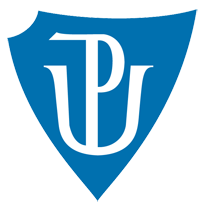 PODSTATNÁ JMÉNA – PÁDYDidaktika mateřského jazykaBarbora Bublová3. ročníkUčitelství pro 1.stupeň základních školA. CHARAKTERISTIKA VYUČOVACÍ HODINYB. STRUKTURA VYUČOVACÍ HODINYC. PŘÍRAVA TABULEPomocná tabuleZdroje: STYBLÍK, Vlastimil; DVOŘÁKOVÁ, Zdeňka; ONDRÁŠKOVÁ, Karla. Český jazyk pro 3. ročník základní školy. Praha: SPN, 2002. 224 str. ISBN 80-85937-61-1MIKULENKOVÁ, Hana. Český jazyk pro 3. ročník základního školství, 2.díl. Olomouc: PRODOS, 2005. 79 str. ISBN 80-85806-84-3Vzdělávací oblast: Jazyk a jazyková komunikaceVzdělávací obor: Český jazyk a literatura – Jazyková výchovaTematický okruh: TvaroslovíUčivo: Rozlišování pádůObdobí: 1.Ročník: 3.Časová dotace: 45 minutPočet žáků: 20Typ vyučovací hodiny: Vyvození nového učivaCíle vyučovací hodiny: pochopit, osvojit, upevnit pády a jejich aplikaciKlíčové kompetence:~ k učení: operuje s obecně užívanými termíny, uvádí věci do souvislostí~ k řešení problémů: ověřuje prakticky správnost řešení problémů a osvědčené postupy aplikuje při řešení obdobných nebo nových problémových situací, sleduje vlastní pokrok při zdolávání problémů~ komunikativní: formuluje a vyjadřuje své myšlenky a názory, vyjadřuje se výstižně~ sociální a personální: vytváří si pozitivní představu o sobě samém, která podporuje jeho sebedůvěru a samostatný rozvoj  Výukové metody: metody slovní (motivační rozhovor, vysvětlování, práce s textem) metody dovednostně praktické (manipulování), metody řešení problémů (kladení problémových otázek)Organizační formy výuky: hromadná forma, samostatná práceUčební pomůcky: psací potřeby, tabule, kartičky s podstatnými jmény, karty s čísly pádů, listy s natištěnými textyI. ÚVODNÍ ČÁSTI. ÚVODNÍ ČÁSTORGANIZAČNÍ ČÁSTORGANIZAČNÍ ČÁST1´Přivítání dětíZápis do třídní knihyPřivítání dětíZápis do třídní knihyMOTIVACEMOTIVACE3´MOTIVAČNÍ ROZHOVOR: Nakupování- Co jste dělali o víkendu?- Kdo byl s rodiči nakupovat?- Kdo už byl někdy nakupovat ve velkém obchodním centru?- Už se někomu stalo, že se tam i Ztratil?- Víte ,co máte dělat, kdybyste se náhodou ztratili?MOTIVAČNÍ ROZHOVOR: Nakupování- Co jste dělali o víkendu?- Kdo byl s rodiči nakupovat?- Kdo už byl někdy nakupovat ve velkém obchodním centru?- Už se někomu stalo, že se tam i Ztratil?- Víte ,co máte dělat, kdybyste se náhodou ztratili?II. HLAVNÍ ČÁSTII. HLAVNÍ ČÁSTVYVOZENÍ NOVÉHO UČIVAVYVOZENÍ NOVÉHO UČIVA2´Pracovní listMOTIVACE:  Můj kamarád Radek se jednou v takovém obchodním centru ztratil. Pojďme si přečíst jeho příběh.Jak se Radek ztratilMaminka šla s malým Radkem nakupovat do velkého obchodního domu. Tam Radek od maminky odběhl a díval se na hračky. A tak se mamince ztratil. Hledal maminku a plakal. Najednou ji uviděl. ,,Maminko!“ volal Radek a přestal plakat. Prodavačka se usmívala, protože s ní Radek o mamince mluvil, když ji hledal. Z obchodního domu odcházel Radek zase s maminkou. MOTIVACE:  Můj kamarád Radek se jednou v takovém obchodním centru ztratil. Pojďme si přečíst jeho příběh.Jak se Radek ztratilMaminka šla s malým Radkem nakupovat do velkého obchodního domu. Tam Radek od maminky odběhl a díval se na hračky. A tak se mamince ztratil. Hledal maminku a plakal. Najednou ji uviděl. ,,Maminko!“ volal Radek a přestal plakat. Prodavačka se usmívala, protože s ní Radek o mamince mluvil, když ji hledal. Z obchodního domu odcházel Radek zase s maminkou. 5‘Žáci mají za úkol chodit k tabuli a najít všechny tvary podstatného jména: maminka, které napíší vedle příběhu na tabuli a zároveň píší i do sešitu.
V čem se tato slova liší?  
Žáci mají za úkol chodit k tabuli a najít všechny tvary podstatného jména: maminka, které napíší vedle příběhu na tabuli a zároveň píší i do sešitu.
V čem se tato slova liší?  
3‘Podstatná jména mění tvary podle PÁDŮ, říkáme, že se skloňují.Pádů máme celkem 7 (zrovna jako ,,maminek“ na tabuli)  a na každý pád se můžeme zeptat pádovou otázkou. 
1.pád – Kdo? Co?2.pád – (bez) Koho? Čeho?3.pád – (ke) Komu? Čemu?4.pád – Koho? Co?5.pád – oslovujeme, voláme6.pád – (o) Kom? Čem?7.pád – (s) Kým? Čím?Podstatná jména mění tvary podle PÁDŮ, říkáme, že se skloňují.Pádů máme celkem 7 (zrovna jako ,,maminek“ na tabuli)  a na každý pád se můžeme zeptat pádovou otázkou. 
1.pád – Kdo? Co?2.pád – (bez) Koho? Čeho?3.pád – (ke) Komu? Čemu?4.pád – Koho? Co?5.pád – oslovujeme, voláme6.pád – (o) Kom? Čem?7.pád – (s) Kým? Čím?10‘Společně procházíme celý text znovu a na každé podstatné jméno ,,maminka“ se zeptáme pádovou otázkou (př. Kdo? Co? šel s Radkem nakupovat? Od koho? Čeho? Radek odběhl?...) tato tázací zájmena píšeme na tabuli i do sešitu před podstatná jména ,,maminka“.Společně procházíme celý text znovu a na každé podstatné jméno ,,maminka“ se zeptáme pádovou otázkou (př. Kdo? Co? šel s Radkem nakupovat? Od koho? Čeho? Radek odběhl?...) tato tázací zájmena píšeme na tabuli i do sešitu před podstatná jména ,,maminka“.UPEVNĚNÍ NOVÝCH TERMÍNŮUPEVNĚNÍ NOVÝCH TERMÍNŮ5´PRÁCE NA TABULI:  Na tabuli jsou napsána podstatná jména v různých pádech. Žáci se střídají u tabule a zkouší se ptát a doplňovat pády.S tatínkem ________________K tatínkovi ________________Bez tatínka ________________Tatínku! __________________O tatínkovi _______________Tatínek ___________________PRÁCE NA TABULI:  Na tabuli jsou napsána podstatná jména v různých pádech. Žáci se střídají u tabule a zkouší se ptát a doplňovat pády.S tatínkem ________________K tatínkovi ________________Bez tatínka ________________Tatínku! __________________O tatínkovi _______________Tatínek ___________________PRÁCE NA TABULI:  Na tabuli jsou napsána podstatná jména v různých pádech. Žáci se střídají u tabule a zkouší se ptát a doplňovat pády.S tatínkem ________________K tatínkovi ________________Bez tatínka ________________Tatínku! __________________O tatínkovi _______________Tatínek ___________________ PROCVIČOVÁNÍ UČIVA PROCVIČOVÁNÍ UČIVA PROCVIČOVÁNÍ UČIVA11‘MANIPULAČNÍ ČINNOST:Každý žák dostane kartičku s podstatným jménem. Postupně chodí k tabuli, řeknou pádovou otázku a kartičku připnou ke správnému pádu.MANIPULAČNÍ ČINNOST:Každý žák dostane kartičku s podstatným jménem. Postupně chodí k tabuli, řeknou pádovou otázku a kartičku připnou ke správnému pádu.MANIPULAČNÍ ČINNOST:Každý žák dostane kartičku s podstatným jménem. Postupně chodí k tabuli, řeknou pádovou otázku a kartičku připnou ke správnému pádu.III. ZÁVĚREČNÁ ČÁSTIII. ZÁVĚREČNÁ ČÁSTZOPAKOVÁNÍ NOVÝCH TERMÍNŮZOPAKOVÁNÍ NOVÝCH TERMÍNŮ1´Pracovní listZADÁNÍ DÚ:
Žáci dostanou vytištěné cvičení.  Kuba sbíral v (les) na (paseka) maliny. _________________________________
Dával je do modrého (džbánek).          _________________________________
Kolem bylo slyšet bzučení (včela).        _________________________________
Uviděl i rezavou (veverka).                    _________________________________
Hbitě přeskakovala z (větev) na (větev). _______________________________
K (večer) se Kuba vydal domů.              ________________________________
Čeká ho veliká pochvala od (maminka). _______________________________Žáci mají za úkol slova v závorce dát do správného tvaru a určit pád.naučit se pádové otázkyZADÁNÍ DÚ:
Žáci dostanou vytištěné cvičení.  Kuba sbíral v (les) na (paseka) maliny. _________________________________
Dával je do modrého (džbánek).          _________________________________
Kolem bylo slyšet bzučení (včela).        _________________________________
Uviděl i rezavou (veverka).                    _________________________________
Hbitě přeskakovala z (větev) na (větev). _______________________________
K (večer) se Kuba vydal domů.              ________________________________
Čeká ho veliká pochvala od (maminka). _______________________________Žáci mají za úkol slova v závorce dát do správného tvaru a určit pád.naučit se pádové otázkyZADÁNÍ DÚ:
Žáci dostanou vytištěné cvičení.  Kuba sbíral v (les) na (paseka) maliny. _________________________________
Dával je do modrého (džbánek).          _________________________________
Kolem bylo slyšet bzučení (včela).        _________________________________
Uviděl i rezavou (veverka).                    _________________________________
Hbitě přeskakovala z (větev) na (větev). _______________________________
K (večer) se Kuba vydal domů.              ________________________________
Čeká ho veliká pochvala od (maminka). _______________________________Žáci mají za úkol slova v závorce dát do správného tvaru a určit pád.naučit se pádové otázkyZHODNOCENÍ ÚROVNĚ ZÍSKANÝCH POZNATKŮ A CHOVÁNÍ ŽÁKŮZHODNOCENÍ ÚROVNĚ ZÍSKANÝCH POZNATKŮ A CHOVÁNÍ ŽÁKŮ4´ŘÍZENÝ ROZHOVOR:Co nového jsme se dnes naučili?Příští hodinu budeme s pády pokračovat. Je to učivo velmi těžké, ale vy jste pracovali hezky, tak vám teď pustím jaké problémy měl s pády Hurvínek. https://www.youtube.com/watch?v=aKtAX_wDL-c ŘÍZENÝ ROZHOVOR:Co nového jsme se dnes naučili?Příští hodinu budeme s pády pokračovat. Je to učivo velmi těžké, ale vy jste pracovali hezky, tak vám teď pustím jaké problémy měl s pády Hurvínek. https://www.youtube.com/watch?v=aKtAX_wDL-c ŘÍZENÝ ROZHOVOR:Co nového jsme se dnes naučili?Příští hodinu budeme s pády pokračovat. Je to učivo velmi těžké, ale vy jste pracovali hezky, tak vám teď pustím jaké problémy měl s pády Hurvínek. https://www.youtube.com/watch?v=aKtAX_wDL-c 